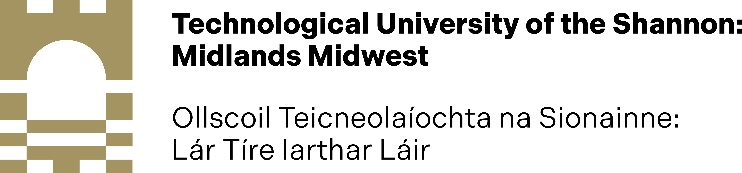 GS5b: SUPERVISOR REQUEST FOR CHANGE OF SUPERVISION 2023-2026SECTION A: To be completed by the Supervisor Requesting the Change and the New SupervisorResearch Student and Programme Details:Original Supervisory Team:New Supervision Team: New supervisor completes only where appropriate belowPlease confirm that a full current CV for the new supervisor(s) is attached: Signature of Supervisor Requesting change___________________________Date: ___________________________Signature of New Supervisor: ___________________________Date: ___________________________SECTION B: To be completed by the Chairperson of the Faculty Research CommitteeIs this application approved by the Faculty Research Committee? Please indicate main reasons for decision:Signature of Chairperson of Faculty Research Committee: ___________________________Print Name of Chairperson of Faculty Research Committee: ___________________________Date: ___________________________Signature of Dean of Graduate Studies___________________________Date: ___________________________All personal information gathered will be processed in accordance with TUS privacy statementsWhere a change of supervisor or supervisory team is required, the team may be changed using this form. Section A is to be completed by the supervisor requesting the changeSection B is to be completed by the chairperson of the Faculty Research Committee and Dean of Graduate Studies.Name of supervisor requesting changeResearch Student NameResearch Student NumberProgramme Code & TitleTitle of Research ProjectDepartmentFaculty/Institute/Research Centre/GroupPrincipal SupervisorProgramme Start Date (date/month/year)Expected completion date (date/month/year)Please provide details of the change Brief reasons for changePrincipal Supervisor Job Title InstitutionResearch Institute/Centre/GroupCo-SupervisorJob TitleInstitutionResearch Institute/Centre/GroupCo-SupervisorJob TitleInstitutionResearch Institute/Centre/GroupMentor supervisor (if applicable)Job TitleInstitutionResearch Institute/Centre/GroupPrincipal Supervisor Principal Supervisor Job TitleJob TitleInstitutionInstitutionDepartment and FacultyDepartment and FacultyPhone NumberPhone NumberEmailEmailList of Research Students currently being supervised:List of Research Students currently being supervised:List of Research Students currently being supervised:List of Research Students currently being supervised:List of Research Students currently being supervised:NameAwardAwardInstitutionExpected Date of CompletionList of Research Students previously supervised:List of Research Students previously supervised:List of Research Students previously supervised:List of Research Students previously supervised:List of Research Students previously supervised:NameAwardAwardInstitutionDate of CompletionCo- Supervisor Co- Supervisor Job TitleJob TitleInstitutionInstitutionPhone NumberPhone NumberEmailEmailList of Research Students currently being supervised:List of Research Students currently being supervised:List of Research Students currently being supervised:List of Research Students currently being supervised:List of Research Students currently being supervised:NameAwardAwardInstitutionExpected Date of CompletionList of Research Students previously supervised:List of Research Students previously supervised:List of Research Students previously supervised:List of Research Students previously supervised:List of Research Students previously supervised:NameAwardAwardInstitutionDate of CompletionCo- Supervisor Co- Supervisor Job TitleJob TitleInstitutionInstitutionPhone NumberPhone NumberEmailEmailList of Research Students currently being supervised:List of Research Students currently being supervised:List of Research Students currently being supervised:List of Research Students currently being supervised:List of Research Students currently being supervised:NameAwardAwardInstitutionExpected Date of CompletionList of Research Students previously supervised:List of Research Students previously supervised:List of Research Students previously supervised:List of Research Students previously supervised:List of Research Students previously supervised:NameAwardAwardInstitutionDate of CompletionMentor Supervisor (if applicable)Mentor Supervisor (if applicable)Job TitleJob TitleInstitutionInstitutionPhone NumberPhone NumberEmailEmailList of Research Students currently being supervised:List of Research Students currently being supervised:List of Research Students currently being supervised:List of Research Students currently being supervised:List of Research Students currently being supervised:NameAwardAwardInstitutionExpected Date of CompletionList of Research Students previously supervised:List of Research Students previously supervised:List of Research Students previously supervised:List of Research Students previously supervised:List of Research Students previously supervised:NameAwardAwardInstitutionDate of CompletionYes No Yes No 